SKRIPSIHUBUNGAN ANTARA INDEKS MASA TUBUH (IMT) DENGAN BODYIMAGE (CITRA TUBUH) PADA MAHASISWI REMAJA AKHIR DI STIKESPATRIA HUSADA BLITAR Diajukan guna memperoleh gelar sarjana keperawatan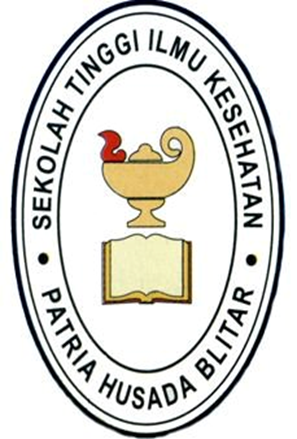 VEBRIANA D DA CRUZ SALUNIM. 1411028Program Studi Pendidikan NersSEKOLAH TINGGI ILMU KESEHATAN PATRIA HUSADA BLITAR 2018LEMBAR PERNYATAANYang bertandatangan di bawah ini:Nama	:	Vebriana Delourdes Da Cruz SaluNim	:	1411028Program Studi	:	Pendidikan NersMenyatakan dengan sebenarnya, bahwa:Penelitian ini merupakan hasil karya sendiri bukan menjiplak atau plagiat dari karya ilmiah orang lain.Hasil penelitian yang terdapat di dalamnya merupakan hasil pengumpulan data subyek peneliti yang sebenarnya tanpa manipulasi.Apabila pernyataan diatas tidak benar saya sanggup mempertanggungjawabkan sesuai peraturan yang berlaku dan dicabut gelar atau sebutan yang saya peroleh selama menjalankan pendidikan di STIKes Patria Husada Blitar.Blitar, Maret 2018Yang Menyatakan,Vebriana D D Salu NIM.1411028LEMBAR PERSETUJUANTelah dilakukan ujian skripsi pada tanggal Juni 2018LEMBAR PENGESAHANJudul	:	HUBUNGAN ANTARA INDEKS MASA TUBUH (IMT) DENGAN BODY IMAGE REMAJA AKHIR PADA MAHASISWI DI STIKES PATRIA HUSADA BLITAR.Ditulisoleh	:	Vebriana Delourdes Da Cruz SaluNIM	:	1411028Program Studi	:	Pendidikan NersPerguruantinggi	:	Sekolah Tinggi Ilmu Kesehatan Patria Husada BlitarTelah diuji dalam sidang ujian skripsi pada tanggal Juli 2018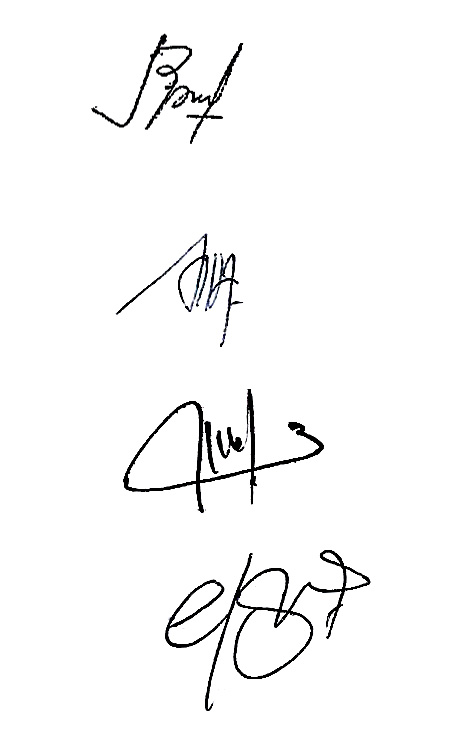 Ketua Penguji	:	Bisepta Prayogi, M.Kep.		Anggota Penguji	:	1. 	Anita Rahmawati,M. Kep.		2. 	Sandi Alfa Wiga Arsa, M.Kep., Ns		3. 	Erni Setiyorini, M. Kep		UCAPAN TERIMA KASIHDengan mengucapkan puji syukur kehadirat Tuhan Yang Maha Esa, atas segala rahmat dan karunia-Nya, penulis dapat menyelesaikan skripsi yang berjudul “HUBUNGAN ANTARA INDEKS MASA TUBUH (IMT) DENGAN BODYIMAGEREMAJA AKHIR PADA MAHASISWI STIKES PATRIA HUSADA BLITAR”.Mulai perencanaan sampai dengan penyelesaian penelitian ini, penulis telah banyak mendapatkan bantuan - bantuan dari berbagai pihak. Oleh karena itu, dalam kesempatan ini penulis mengucapkan terima kasih kepada pihak-pihak sebagai berikut: Basar Purwoto, S.Sos,.M.Si, selaku Ketua Sekolah Tinggi Ilmu Kesehatan (STIKes) Patria Husada Blitar.Yeni Kartika Sari, M.Kep.,Ns selaku Ketua Program Studi Pendidikan Ners STIKes Patria Husada Blitar. Anita Rahmawati, M.Kep dan Sandi Alfa Wiga Arsa, M.Kep.,Ns yang telah memberikan bimbingan sehingga dapat menyelesaikan skripsi ini.Ketua pengujiBisepta Prayogi, M.Kep selaku penguji yang telah memberikan masukan dan kritikan yang sifatnya membangun tersusunnya skripsi ini.Bapak dan Ibu dosen yang telah mengasuh serta memberikan bekal ilmu, selama penulis kuliah pada Sekolah Tinggi Ilmu Kesehatan (STIKes) Patria Husada Blitar.Kedua orang tua bapak Yakobus Salu dan mama Demetriana Tael, keluarga, sahabat dan teman- teman semuanya yang telah memberikan dorongan dan doa restu, baik moral maupun material selama penulis menuntut ilmu.Rekan-rekan dari semester 8 yang telah membantu serta banyak memberikan kritik dan saran dalam rangka penyelesaian usulan penelitian iniSemoga Tuhan Yang Maha Esa senantiasa memberikan rahmat dan karunia-Nya kepada semua pihak yang telah memberikan segala bantuan tersebut di atas. Penelitian ini tentu saja masih jauh dari sempurna, untuk itu, kritik dan saran yang bersifat membangun dari semua pihak sangat diharapkan untuk penyempurnaan. Kepada peneliti lain mungkin masih bisa mengembangkan skripsi ini pada ruang lingkup yang lebih luas dan analisis yang lebih tajam. Akhir kata semoga penelitian ini bisa memberikan manfaat bagi penulis sendiri pada khususnya dan bagi para pembaca pada umumnya. Blitar, Juli 2018Penulis,Vebriana D D SaluNIM. 1411028DAFTAR ISIHalamanSampul		iLembar Pernyataan		iiLembar Persetujuan		iiiLembar Pengesahan		ivUcapan Terimakasih		vDaftar Isi		viDaftar Gambar		viiiDaftar Tabel		ixAbstrak		xAbstract		xiBAB I PENDAHULUAN1.1	Latar Belakang		11.2	Rumusan Masalah		51.3	Tujuan Penelitian		51.3.1	Tujuan Umum		5Tujuan Khusus		51.4	Manfaat Penelitian		51.4.1	Manfaat Teoritis		51.4.2	Manfaat Praktis		6BAB  II TINJAUAN PUSTAKA2.1	Konsep Indeks Masa Tubuh (IMT)		72.1.1	Definisi Indeks Masa Tubuh (IMT)		72.1.2	Pengukuran Indeks Masa Tubuh(IMT)		72.1.3	Klasifikasi Indeks Masa Tubuh (IMT)		82.1.4	Faktor-faktor yang Berhubungan Dengan Indeks Masa Tubuh (IMT)		102.2	Konsep Body Image		122.2.1	Definisi Body Image 		122.2.2	Faktor-Faktor Yang Mempengaruhi Body Image 		132.2.3	Pengukuran Body Image 		142.2.4	Dimensi Body Image 		142.2.5	Klasifikasi Body Image		152.3	Konsep Remaja		162.3.1	Definisi Remaja		162.3.2	Klasifikasi Usia Remaja		162.3.3	Perkembangan Remaja		172.3.4	Tugas Perkembangan Remaja		182.3.5	Tingkah Laku Pada Remaja		192.3.6	Ciri Remaja		202.3.7	Perilaku Makan Remaja		222.4	Hubungan Indeks Masa Tubuh (IMT) Dengan Body Image (Citra Tubuh)		222.5	Kerangka Konsep		24BAB III METODE PENELITIAN3.1	Desain Penelitian		253.2	Identifikasi Variabel Penelitian dan Definisi Operasional		253.2.1	Identifikasi Variabel Penelitian		253.2.2	Definisi Operasional		263.3	Populasi Dan Sampel		273.3.1	Populasi		273.3.2 	Sampling		273.3.3 	Sampel		273.4	Instrumen Penelitian		283.5	Lokasi dan Waktu Penelitian		303.6	Prosedur Pengumpulan Data		303.7	Pengolahan Data		313.8	Analisa Data		323.9	Etika penelitian		32BAB 4 PEMBAHASAN4.1 Hasil Penelitian		344.1.1 	Karakteristik lokasi Penelitian		344.1.2 	Data Umum		344.1.3 	Data Khusus		354.2 	Pembahasan		374.2.1 	Indeks Masa Tubuh Pada Mahasiswi Akhir 		374.2.2 	Body Image Pada Mahasisiwi Akhir		394.2.3 	Hubungan Indeks Masa Tubuh Dengan Body Image 		40BAB  5 PENUTUP5.1 Kesimpulan		435.2 Saran 		43DAFTAR PUSTAKADAFTAR GAMBARHalaman2.5	Gambar Kerangka konsep		24DAFTAR TABELHalamanTabel 3.1 	Tabel Definisi Operasional		26Tabel 4.2 	Usia, Program Studi dan tempat tinggal mahasiswi remaja akhir di 	STIKes Patria Husada Blitar		35Tabel4.3 	Indeks Masa Tubuh mahasiswi remaja akhir di Stikes Patria Husada Blitar		35Tabel 4.4 	Body Image  mahasiswi remaja akhir di STIKes Patris Husada		36Tabel 4.5	Hubungan Indeks Masa Tubuh dengan Body Image mahasiswi Remaja akhir di STIKes Patria Husada		36ABSTRAKPola makan seseorang dapat mempengaruhi indeks masa tubuh seseorang, Indeks Masa Tubuh yang abnormal salah satunya dapat mempengaruhi body image. Setiap individu memiliki respon yang berbeda-beda terhadap indeks masa tubuhnya. Tujuan penelitian untuk mengetahui hubungan antara Indeks Masa Tubuh dengan Body Image mahasiswi di STIKes Patria Husada Blitar. Desain penelitian yang di gunakan dalam penelitian ini adalah korelational. Populasi dalam penelitian ini berjumlah 96 responden. Dengan menggunakan teknik purposive Sampling dengan kriteria inklusi remaja putri akhir (17-25 tahun) yang tercatat sebagai mahasiswi di STIKes Patria Husada Blitar, bersedia menjadi responden penelitian dan didapatkan 49 sampel. Variabel dependen penelitian adalah Indeks Masa Tubuh sedangkan variable independent penelitian adalah body image. Uji analisis data dengan menggunakan somers’d. Hasil penelitian menunjukan bahwa 32 responden (63%) memiliki indeks masa tubuh normal dan 29 responden (59%) memiliki body image positif. Hasil Analisa dengan uji somers’d menunjukan nilai p=0,000 dengan d=0,610 yang berarti adanya hubungan yang signifikan antara Indeks Masa Tubuh dengan body image mahasiswi remaja akhir di STIKes Patria Husada Blitar. Diharapkan remaja selalu memperhatikan pola makan untuk menjaga indeks masa tubuh selalu normal agar memiliki body image yang positif.Kata kunci : Indeks Masa Tubuh, Body Image,  Remaja Akhir.ABSTRACTA person’s diet may affect one’s body mass index, an abnormal Body Time Indeks one of which can affect the body image. Each individual has a different response to the body mass index. The purpose of this research is to know the relationship between Body Index and Body Image of late teenage student at STIKes Patria Husada Blitar. The research design used in this research was correlational. The population in this study was 96 respondents. The sample was 49 respondents taken by purposive samplingwith the inclusion criteria of late adolescent girl (17-25 years old) who are registered as student at Patria Husada Blitar, are willing to become research respondets. The dependent variable of the research variabel was the body image. The data analysis used somers’d. The result showed 32 respondent (63%) had normal body mass index and 29 respondent (59%) had positive body image. The result of the analysis with the somers’d test showed the value of p= 0,000 with d= 0,610 which meant there was a significant correlation between body mass index with body image of late adolescents’ students in STIKes Patria Husada Blitar. It expected that adolescents always pay attention to diet to maintain body mass index to be normal in order to have a positive body image. Keywords : Body Mass Indeks, Body Image, Teenage youth final.Judul:HUBUNGAN INDEKS MASA TUBUH (IMT) DENGAN BODY  IMAGE REMAJA AKHIR PADA MAHASISWI DI STIKES PATRIA HUSADA BLITAR. Ditulis oleh:Vebriana Delourdes Da Cruz SaluNIM:1411028Program Studi:Pendidikan NersPerguruan Tinggi:Sekolah Tinggi Ilmu Kesehatan Patria Husada Blitar           Pembimbing 1,Anita Rahmawati,M.Kep.        NIK.180906049           Pembimbing 2,Sandi Alfa WigaArsa, M.Kep.,Ns.             NIK. 180906053Mengetahui,Ketua Program Studi Pendidikan NersSTIKes Patria Husada BlitarYeni Kartika Sari,M.Kep.NIK. 180906024Mengetahui,Ketua Program Studi Pendidikan NersSTIKes Patria Husada BlitarYeni Kartika Sari,M.Kep.NIK. 180906024